Backyard Plan for Sunny Area			     KIT 4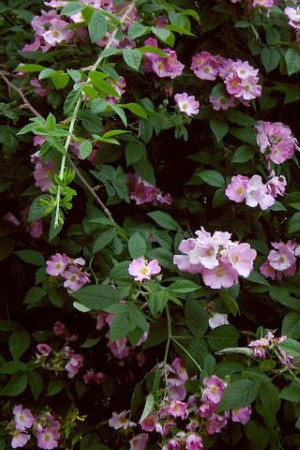 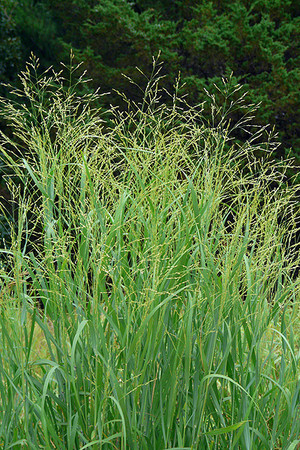 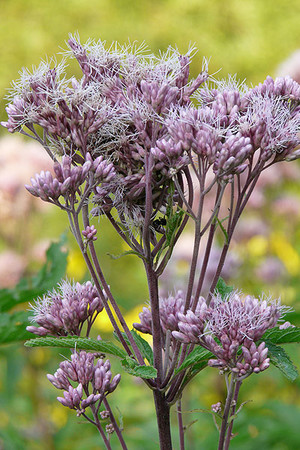 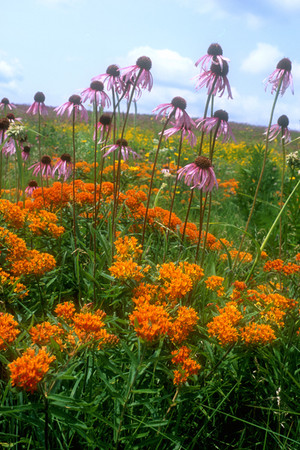 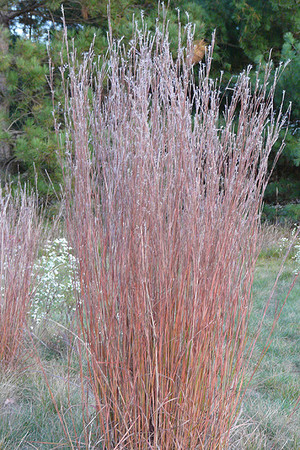 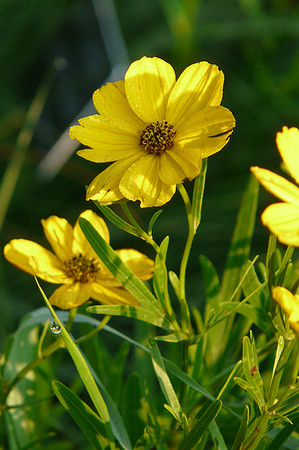 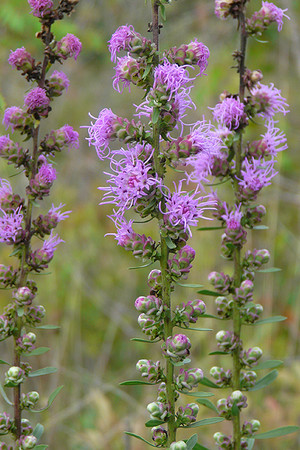 